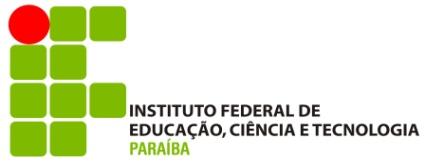 INSTITUTO FEDERAL DE EDUCAÇÃO, CIÊNCIA E TECNOLOGIA DA PARAÍBAPRÓ-REITORIA DE PESQUISA, INOVAÇÃO E PÓS-GRADUAÇÃOTERMO DE ACEITAÇÃO DE APOIO FINANCEIRO MODALIDADE DO PROGRAMA INSTITUCIONAL DE APOIO À PESQUISA:_____________________________________________________________________________________________________________________________________________________EDITAL: ________________TÍTULO DO PROJETO APROVADO COM APOIO FINANCEIRO: ________________________________________________________________________________________________________________________________________NOME DO PROPONENTE:  ____________________________________________CPF: ________________________________________UNIDADE GESTORA DE LOTAÇÃO DO PROPONENTE: _________________Eu, _________________________________________________________, declaro conhecer, concordar e atender integralmente às exigências do Edital _________ e às Condições Gerais para Apoio Financeiro (em anexo) que regem a concessão dos recursos especificados abaixo: Taxa de Bancada para apoio ao desenvolvimento do projeto: R$ _________ (por extenso _______________)Pagamento de Bolsas para estudantes: R$___________ (por extenso _______________)Duração: mês/ano a mês/ano. Valor Total do Apoio Financeiro: R$ __________ (por extenso: __________)Tenho ciência: do prazo, determinado neste Edital, para utilização dos recursos financeiros; e das disposições legais e procedimentos para a adequada utilização dos recursos financeiros e a correta prestação de contas. Declaro ainda que li e aceitei integralmente os termos deste documento, comprometendo-me a cumpri-los fielmente, não podendo, em nenhuma hipótese deles, alegar desconhecimento. Data: ___/___/_____.Aceito (   )         Não Aceito (   ) _______________________________________Assinatura do BeneficiárioCPFANEXOCONDIÇÕES GERAIS PARA APOIO FINANCEIRO DO EDITAL __________1 DA CONCESSÃO 1.1 Ao aceitar o apoio financeiro, o proponente, também denominado BENEFICIÁRIO, declara formalmente: a)  conhecer e cumprir as exigências deste Edital, ao qual o presente apoio financeiro está relacionado, ciente que eventuais mudanças em editais futuros com o mesmo objetivo não afeta, altera ou incide sobre o presente documento; b)  ter ciência de que esta declaração é feita sob pena da incidência nos artigos 297-299 do Código Penal Brasileiro sobre a falsificação de documento público e falsidade ideológica, respectivamente; e c) ter ciência do prazo, determinado neste Edital, para utilização dos recursos financeiros oriundos deste Programa, devendo esses recursos serem aplicados exclusivamente para o desenvolvimento do Projeto contemplado com o benefício, dentro dos termos estabelecidos no Edital. 1.2 O BENEFICIÁRIO compromete-se, ainda, a: a)  responsabilizar-se pela adequada implementação e aplicação dos recursos financeiros aprovados, atendendo aos aspectos normativos definidos para a modalidade concedida; b)  assumir todas as obrigações legais decorrentes de contratações eventuais necessárias à consecução de atividades relacionadas ao Projeto, não tendo tais  contratações qualquer vínculo com o IFPB; c)  apresentar, nos prazos que lhe forem determinados, informações ou documentos referentes à aplicação dos recursos recebidos; d)  permitir e facilitar à PRPIPG (Pró-Reitoria de Pesquisa, Inovação e Pós-Graduação) o acesso aos locais de desenvolvimento do Projeto, quando houver, e o exame da documentação produzida, assim como à vistoria dos bens adquiridos; e) doar à Unidade Gestora de lotação do beneficiário os materiais bibliográficos, móveis e equipamentos adquiridos com os recursos financeiros recebidos;f) apresentar à PRPIPG,via Protocolo, na data determinada por este Edital, a prestação de contas financeira dos recursos recebidos;g) apresentar na prestação de contas os documentos originais (recibos, notas fiscais, faturas) para a comprovação das despesas efetuadas com os recursos financeiros recebidos; eh) devolver ao IFPB, através de GRU, possíveis valores financeiros não utilizados, os quais devem compor a prestação de contas de que trata a alínea anterior.1.3 É vedado: a)  utilizar os recursos financeiros recebidos, através de bolsas, para fins distintos dos discriminados no Edital; b)  transferir a terceiros as obrigações assumidas; ec)  executar despesas em data anterior ou posterior àquela prevista no Edital. Despesas realizadas fora do prazo de aplicação dos recursos serão glosadas. 2 DA GUARDA E DOAÇÃO DOS BENS 2.1 O BENEFICIÁRIO responderá pela manutenção de bem adquirido com os recursos financeiros recebidos, bem como pelo seu perfeito estado de conservação e funcionamento.2.2  Em caso de roubo, furto ou outro sinistro envolvendo o bem, o BENEFICIÁRIO, após a adoção das medidas cabíveis, deverá comunicar imediatamente o fato à PRPIPG, por escrito, juntamente com a justificativa e a prova de suas causas, anexando cópia autenticada da Ocorrência Policial, se for o caso. 2.3 A doação, pelo BENEFICIÁRIO, à Unidade Gestora de lotação do beneficiário dos bens patrimoniais adquiridos com o apoio financeiro recebido deverá ser efetuada até a data de prestação de contas, de acordo com as normas de cada Unidade Gestora para tal finalidade.3 DA DESISTÊNCIA E SUSPENSÃO 3.1 O BENEFICIÁRIO deverá comunicar formalmente à PRPIPG, via Protocolo, a sua desistência, acompanhada da devida justificativa. No prazo de 30 (trinta) dias da comunicação da desistência deverá ser apresentada a prestação de contas, como também deverá ser devolvido ao IFPB, através de GRU, eventual saldo financeiro. 3.2 A liberação dos recursos do apoio financeiro ao BENEFICIÁRIO será suspensa quando ocorrer uma das seguintes impropriedades, constatada, inclusive, por procedimentos de fiscalização realizados pela PRPIPG: I- A utilização dos recursos financeiros recebidos em itens que não sejam os listados no Edital, a saber: Itens de CusteioMaterial de consumo, componentes e/ou peças de reposição de equipamentos, software, instalação, recuperação e manutenção de equipamentos;Serviços de terceiros – pagamento integral ou parcial de contratos de manutenção e serviços de terceiros, pessoa física ou jurídica, de caráter eventual. Qualquer pagamento à pessoa física deve ser realizado de acordo com a legislação em vigor, de forma a não estabelecer vínculo empregatício. Assim, a mão de obra empregada na execução do projeto não terá vínculo de qualquer natureza com o IFPB e deste não poderá demandar quaisquer pagamentos, permanecendo na exclusiva responsabilidade do Coordenador do projeto financiado no presente edital;Despesas acessórias, especialmente as de importação e as de instalações necessárias ao adequado funcionamento dos equipamentos;Passagens e diárias desde que justificadas dentro do desenvolvimento do projeto, de acordo com as Tabelas de Valores de Diárias oficiais vigentes.Itens de CapitalEquipamentos e material permanente;Material bibliográfico, de acordo com o disposto na Portaria do Ministério da Fazenda nº 338, de 13 de setembro de 2002.II- Quando for descumprida qualquer condição deste instrumento. 3.2.1 A suspensão dos benefícios persistirá até a correção da causa verificada. 3.3 O BENEFICIÁRIO, cuja prestação de contas não for aprovada, será considerado inadimplente e terá suspenso o pagamento de qualquer modalidade de apoio financeiro, vigente, bem como a concessão de novas modalidades de apoio, sem prejuízo de outras medidas julgadas necessárias pela PRPIPG e previstas na lei. 4 DAS DISPOSIÇÕES FINAIS 4.1 O Termo de Aceitação somente será válido na vigência definida pelo Edital.4.2 O apoio financeiro aprovado pelo IFPB não gera vínculo de qualquer natureza ou relação de trabalho, constituindo doação com encargos feita ao BENEFICIÁRIO. 4.3 O processo somente será encerrado após a aprovação da prestação de contas e desde que cumpridas todas as condições previstas neste instrumento e em legislações aplicáveis. 4.4 O descumprimento de qualquer condição constante deste instrumento e a inobservância de dispositivos legais aplicáveis implicará o encerramento imediato do apoio financeiro aprovado e obrigará o BENEFICIÁRIO a ressarcir integralmente o IFPB de todas as despesas realizadas, atualizadas nos termos da legislação, sem prejuízo da aplicação de penalidades cabíveis. 4.4.1 A recusa ou omissão do BENEFICIÁRIO, quanto ao ressarcimento de que trata este item, ensejará a consequente abertura de Processo Administrativo Disciplinar e a decorrente inscrição do BENEFICIÁRIO como inadimplente para concorrer a qualquer Edital lançado pela PRPIPG.4.5 O BENEFICIÁRIO reconhece que à PRPIPG compete exercer a autoridade normativa de controle e fiscalização sobre a utilização dos recursos financeiros recebidos.4.6 Os casos omissos serão resolvidos pela PRPIPG. 